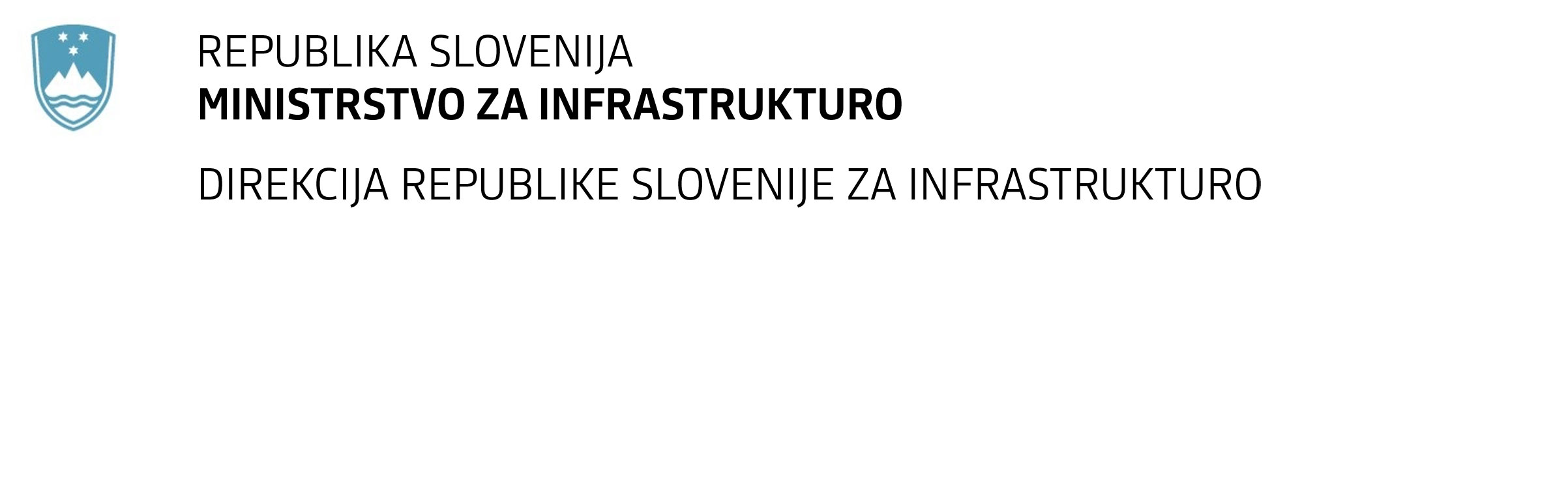 SPREMEMBA RAZPISNE DOKUMENTACIJE za oddajo javnega naročila Obvestilo o spremembi razpisne dokumentacije je objavljeno na "Portalu javnih naročil" in na naročnikovi spletni strani. Obrazložitev sprememb:Spremembe so sestavni del razpisne dokumentacije in jih je potrebno upoštevati pri pripravi ponudbe.Številka:Datum:Nadgradnja železniške postaje GrosupljeSpreminja se zadnji odstavek opomb točke 3.1 Navodil in spremenjen glasi:»Zaželeno je, da vsi gospodarski subjekti tako za pravno, kot tudi za osebe, ki so članice upravnega, vodstvenega ali nadzornega organa tega gospodarskega subjekta ali ki imajo pooblastilo za njegovo zastopanje ali odločanje ali nadzor v njem, v ponudbi predložijo izpis iz ustreznega registra, kakršen je sodni register, če tega registra ni, pa enakovreden dokument, ki ga izda pristojni sodni ali upravni organ v Republiki Sloveniji, drugi državi članici ali matični državi ali državi, v kateri ima sedež gospodarski subjekt, in iz katerega je razvidno, da ne obstajajo razlogi za izključitev. Naročnik bo v tem primeru neobstoj razloga za izključitev lahko preveril na način, da bo ponudnike v fazi ocenjevanja ponudb pozval še k predložitvi novejših tovrstnih dokazil, izdanih po skrajnem roku za prejem ponudb.Naročnik si pridržuje pravico, da od ponudnikov v tem primeru zahteva dodatna pojasnila oz. predložitev dokazil v zvezi s pravno ureditvijo zakonske in sodne rehabilitacije oz. izbrisa obsodbe.«Spreminja se referenčna zahteva za Strokovnjaka za električne inštalacije iz točke 3.2.3.2 Navodil in spremenjena glasi:ima strokovno izobrazbo elektro smeri,je vpisan v imenik pooblaščenih inženirjev z aktivnim poklicnim nazivom ali imenik aktivnih vodij del (Vz) pristojne poklicne zbornice v Republiki Sloveniji (IZS), oziroma za ta vpis izpolnjuje predpisane pogoje,v zadnjih 10 letih pred objavo predmetnega naročila ima reference pri vodenju izvedbe novogradenj, nadgradenj ali obnov električnih inštalacij pri vsaj enem projektu gradnje ali nadgradnje ali rekonstrukcije železniške infrastrukture na območju EU, pri čemer je znašala vrednost del s področja električnih inštalacij najmanj 300.000 EUR brez DDV. Referenčna dela je strokovnjak moral izvajati kot kader, ki v smislu določb GZ pomenijo funkcijo vodje del ali vodje gradnje oz. so v smislu določb ZGO – 1 pomenile funkcijo odgovornega vodje del ali odgovornega vodje posameznih del za elektro inštalacije.